Tool: Dos and don’ts for setting group rules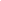 Tool: Sample rules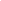 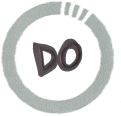 Remind adolescents to develop rules that ensure that all adolescents have a chance to participate and benefit equally from activities;  Remind them to consider identity issues such as ethnicity, gender, religion and language [Insert icon for include all adolescents]Encourage adolescents to discuss how they will welcome new members to the CirclePrompt adolescents to consider how some actions or practices could make their Circles less welcoming to some adolescents than others –  For example, opening a session with a prayer or recitation from one religious faith may make adolescents from other religions, or those who do not practice a religion, feel less welcome; and -playing a physical game without adaptation might make adolescents with a mobility-related disability feel less welcome [Insert icon for Reach out to the most vulnerable adolescents.]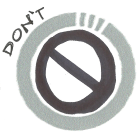 Agree to a rule that will allow adolescents to insult, dominate or bully anyone, or exclude other adolescents (including members of the Circle and others who want to join)